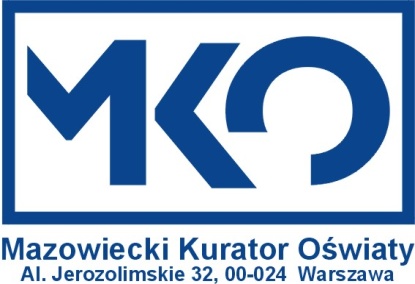 Załącznik nr 2 Harmonogram konkursu tematycznego „Od „Solidarności” związkowej do podziemnej. Ruchy i samoorganizacja społeczna w Polsce w latach 1980-1984.” dla uczniów klas IV-VIII szkół podstawowych województwa mazowieckiego w roku szkolnym 2020/2021I etap (szkolny) godz. 10.00Ostateczny termin przekazania uczniom i rodzicom/prawnym opiekunom wyników Składanie wniosków o ew. wglądy do prac konkursowychOstatni termin na ew. wglądy do prac konkursowychOstatni termin składania odwołań od wyników (zgodnie z zapisami regulaminu)Ostateczny termin przekazania wyników do koordynatora konkursu – zał. Nr 4Termin ogłoszenia listy uczniów zakwalifikowanych do II etapu30 listopada 2020 r.(poniedziałek)2 grudnia 2020 r.(środa)3-4 grudnia 2020 r.10 grudnia 2020 r.14 grudnia 2020 r.17 grudnia 2020 r.(czwartek)21 grudnia 2020 r.(poniedziałek)II etap (wojewódzki) godz.10.00Termin ogłoszenia wyników z etapu wojewódzkiegoSkładanie wniosków o ew. wglądy do prac konkursowychTermin ogłoszenia listy laureatów i finalistów konkursu14 kwietnia 2021 r.(środa)21 kwietnia 2021 r.(środa)22-23 kwietnia 2021 r.18 maja 2021 r.(wtorek)